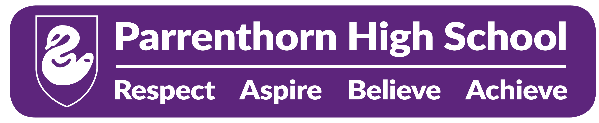 Post:	Classroom Teacher of Computer ScienceResponsible to: Head of Computer ScienceCore Purpose:To deliver the curriculum effectively to secure improvements which raise levels of student aspiration and achievement.Key Accountabilities – Teaching Post – (refer to national teaching standards)Demonstrate good or outstanding subject and curriculum knowledge.Plan and teach well-structured lessons adhering to the school’s teaching and learning policy.Set high expectations which inspire, motivate and challenge students.Be accountable for students’ attainment, progress and outcomes.Be responsible for creating, resourcing and sharing schemes of learning and lesson plans.Promote high standards of literacy, numeracy and communication skills across the curriculum.Guide students to reflect on their progress and emerging needs – adhering to the school’s marking policy.Adapt teaching to respond to the strengths and needs of all pupils – using appropriate differentiation and individual targets.Make accurate and productive use of assessment – pupil progress, setting targets, lesson planning and student feedback.Work collaboratively with teaching assistants ensuring they are fully briefed on lesson plans and expectations to enable them to fully contribute to improving student outcomes.Make a positive contribution to the wider life and ethos of the school, including extra-curricular activities where appropriate.Give a positive impression of the school at all times to external visitors and during education visits.Progress:Use appropriate quality assurance strategies and effective self-reflection to continuously improve teaching practice whilst ensuring effective implementation of Parrenthorn High School policies. Ensure student data is accurate and up to date and used proactively to develop individual targets which enable students to monitor their own progress.Monitor and measure progress and achievement at all levels across the school to contribute to timely and accurate tracking data.Set high expectations and targets for students to drive up achievement.Contribute to curriculum/pastoral development.Personal Responsibilities:Supporting the Head of Department in embedding Parrenthorn High School’s ethos and policies.Be prepared to take on specific responsibilities within the department such as resource development and schemes of learning.Accountable for delivering and promoting high levels of achievement.Acting as a positive behaviour role model.Being proactive in forging links with parents, community figures and external organisations to ensure the diversity of the local area and outside world is reflected in pupils’ experience in school. Promoting a shared commitment to the safeguarding of children at all times.Carry out responsibilities under professional standards as laid down in the staff code of conduct. Take part in the school’s Performance Management system and ensure effective Continuous Professional Development (CPD)